      Komise kultury a školství MČ Praha – Březiněves 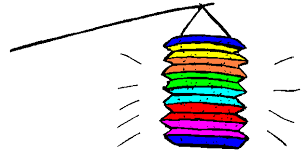 			  		pořádá  v ÚTERÝ 31. 10. 2017 OD 18:30 HODIN	lAMPIONOVÝ PRŮVODSraz účastníků bude na cestě nad fotbalovým hřištěm	 		 Přineste si své vlastní lampiony!!!V průběhu cesty i na jejím konci čeká překvapení!!!    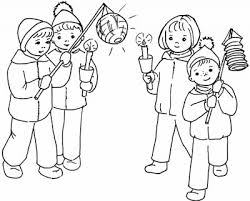 